Trail Obstacle Competition Entry Form 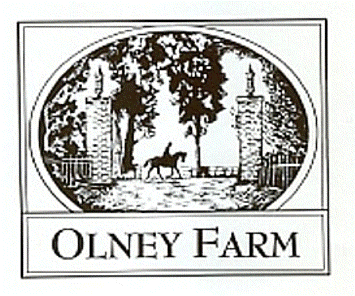 A course of between 12-18 trail related obstacles will be set out on our cross country course. Once each obstacle has been completed a playing card can be taken from that obstacle. Each card is worth its numerical value, face cards worth 10, aces 15. Tally your points at the end and select a prize associated with that level of points, arcade style. Rider Name_____________________________________________________________Email Address___________________________________________________________Phone Number__________________________________________________________Horse Name_____________________________________________________________Preferred Time Slot 5:00-6:00  6:00-7:00   7:00-8:00Rules and Details:Open to any discipline and breed of horse. All riders must sign a release form. Available at Olneyfarm.com please fill out and return via email prior to the event if possible. Riders 17 years or age and under must have parent/guardian signature on release form. Competitors and parents/legal guardians of youth assume all responsibility when on the grounds and participating in the event.Helmets and proper footwear required. Equines must be serviceably sound and in good condition. It is expected that each horse shall be treated humanely with kindness and respect at all times.No whining, moaning, or complaining. The object is to have fun and to better our horsemanship. Suggestions are welcome.If you choose to lead your horse through an obstacle you must remount before moving toward the next obstacle.If you happen to fall off your horse and you can regain control without assistance and remount you may do so.Course can be done alone, with a ground person, as a pair, or group. Each horse and rider must complete each obstacle in order to each take a card, if only one member of your group completes the obstacle only one card can be taken. Show management has the right to add additional rules if necessary. Rule additions will be posted at registration table. Entry Fee $40 entries and payment received prior to 11/13 $50 day of $20 extra round (same horse and rider)Entries and Coggins can be returned via email to Kelsea218@comcast.net or mailed to 1001 Old Joppa Road Joppa, Maryland 21085 att. Kelsea/Kate questions to above email or 443-286-1706 (Kelsea) 443-910-2759 (Kate) Electronic payments can be made via paypal to Olneyfarm@gmail.com +$5 E-payment fee checks should be made payable to Olney Farm.   